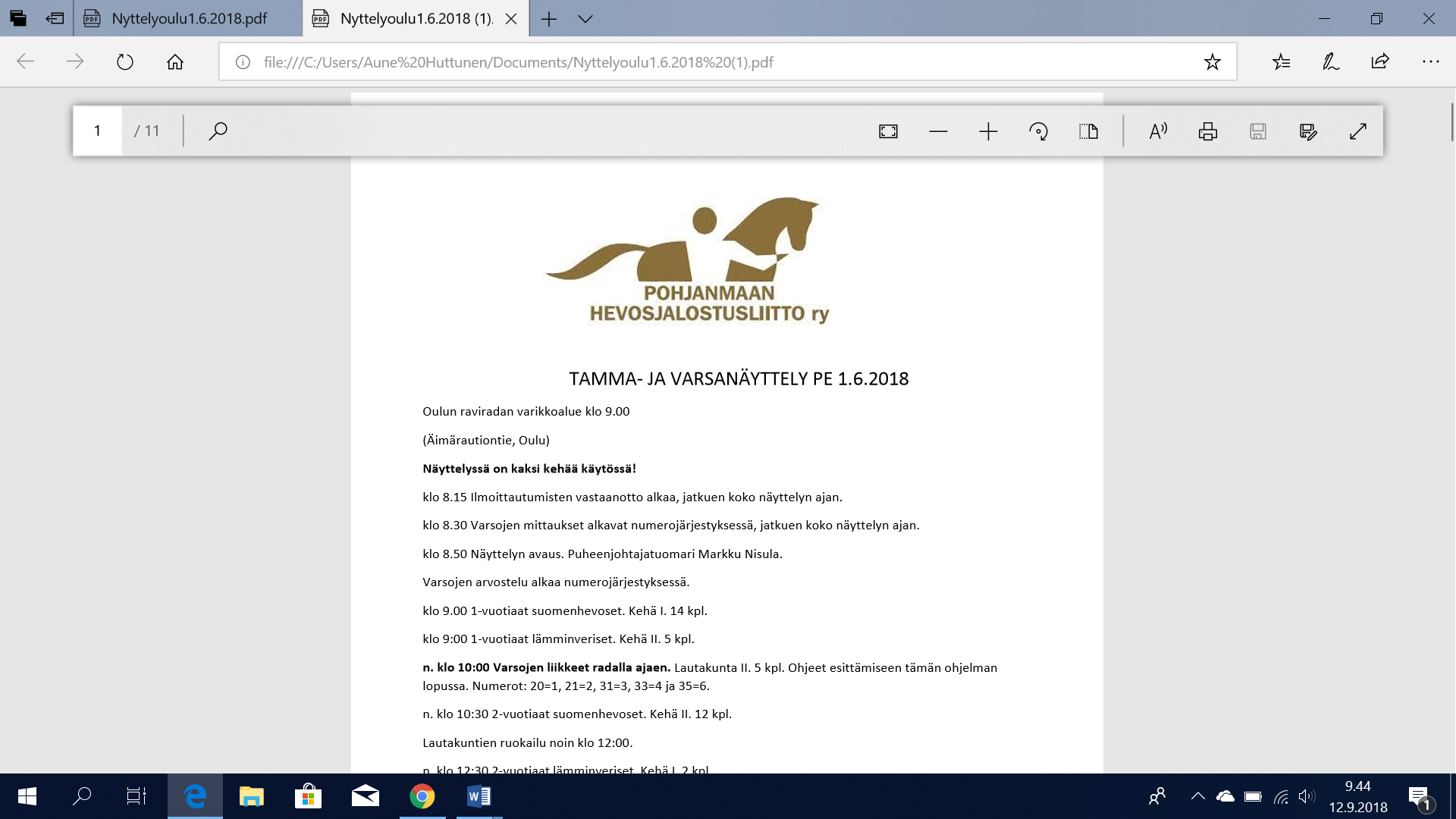                 TAMMA- JA VARSANÄYTTELY TO 14.10.2021Ruukin maaseutuopiston hevoskeskus klo 9.00  (Sammalkankaantie 280, Ruukki) klo 8.00 Ilmoittautumisten vastaanotto alkaa, jatkuen koko näyttelyn ajan. (Osallistumismaksu suoritetaan mieluiten pankkikortilla. Sisäänkirjoitus on maneesin takana olevassa katoksessa.)klo 8.15 Varsojen mittaukset alkavat numerojärjestyksessä, jatkuen koko näyttelyn ajan. klo 8:55 Näyttelyn avaus. Puheenjohtajatuomari Markku Nisula. Varsojen arvostelut alkavat numerojärjestyksessä klo 9:00 ratsastuskentällä. (Jokaisen varsan mittaus ja kavioiden tarkastus ennen arvostelua maneesin takana olevassa katoksessa.)Varsojen aikatauluklo 9:00 1- vuotiaat lämminveriset 1 kpl
Klo 9:00 1- vuotiaat suomenhevoset 9 kpl
n. klo 10:45 Lautakunnan ruokataukoNoin klo 11:35 Liikkeiden esittäminen ajaen radalla (Meleko Viksu, Pippilei, Rahtun Rustinki ja Salasisu)
n. klo 12:05 2- vuotiaat suomenhevoset 17 kpl 
n. klo 15:15 3- vuotiaat suomenhevoset 7 kpl
n. klo 16:15 Näyttelyn parhaan varsan palkitseminenJALOSTUSARVOSTELTAVAT TAMMAT-R-suunnan tamman (Kiaskaneiti) koe alkavat maneesissa klo 8:30. (Kaikki kokeet: 1. Koulu 2. Esteet 3. Koeratsastus.)- Ratsastettavuudella jalostusarvosteltavien tammojen (Suvi-Ella, Torpan Taikatuuli)
 kokeet alkavat noin klo 9:30. -HUOM! Jalostusarvosteltavien lv- ja j-suunnan sh-tammojen ajokokeet alkavat numerojärjestyksessä klo 11:30.Varsojen lautakunta: Puheenjohtaja Markku Nisula. Tuomarit: Reijo Kaattari ja Hannu Vähäkangas. Sihteeri Piia Kanto. Mittaus ja kaviot: Johanna PuustinenTammojen lautakunta: Puheenjohtaja Heidi Sihvo. Tuomarit: Keijo Hakala ja Miia Multamäki.Ratsastuskokeet: Arto-Pekka Heino, Antti Jauhiainen ja Katariina Pajari.Ajokokeet: Arto Laurukainen ja Mauri Jaara.Sisäänkirjoitus: Leena Jokinen Valokuvaus: Mia Mäki-Maunus.Kuulutus: Ruukin maaseutuopiston oppilaat ja Aune Huttunen.Jokainen näyttelyyn osallistuva hevonen valokuvataan.  Huolehdithan, että hevosesi tulee kuvattua!Näyttelymaksu 30 € / varsa ja 100 € / tamma, maksetaan käteisellä tai mieluiten pankkikortilla näyttelypaikalla. Hevospassit mukaan!  (1- vuotiaat varsat saavat osallistua ilman passia.) Huom! Aikataulu on viitteellinen, mahdolliset poisjäännit voivat sitä nopeuttaa. Ole siis ajoissa paikalla. Yhden varsan arvostelu kestää noin 10 minuuttia. Poisjäänti-ilmoitukset puh.0500 921 527 / Aune. Esittäjien suositellaan käyttävän kypärää.  Näyttelyssä menestyville hevosille palkinnot lahjoittaa Ruukin maaseutuopisto ja Pohjanmaan Hevosjalostusliitto ry! Paras esittäjä palkitaan! Pohjanmaan Hevosjalostusliiton näyttelykauden 2021 paras lv- varsa ja J-suunnan sh-varsa palkitaan maksamalla varsan osallistumismaksu Oulu Expressiin.  TERVETULOA NÄYTTELYYN!1 v LÄMMINVERINEN KLO 9:001. Hidden Cherry 246001L00201331 synt. 16.05.2020 tamma Tummanruunikko,Jouhet: , Tuntomerkit: , Muu: , Oej: , Otj: , Pää: katkonainen tähtipiirto, Polttomerkki: , Runko: , Vej: ruunu valkea jossa musta täplä sisäruunulla, kirjokavio, Vtj: etu- ja sisäruunu ja kavion sisäkanta valkea, kirjokavio Mavens Way US-7L1646 / Ottilia Tilly S-11-3152 / Coktail Jet F-8016 Kasv.Syrjälänpellon Tila, Liminka Om. Syrjälänpellon Tila,  Liminka Emä: 0 0 0 0 0 e e/st sk_________ lk_________ ltp_________ runko________ jalat________ kaviot _________ käyntiliikkeet_________ juoksuliikkeet_________ palkinto_______________ blup1 v SUOMENHEVOSET KLO 9:15 9 KPL2. Turkan Nestori 246001S00201958 synt. 04.08.2020 ori Tummanrautias,Jouhet: , Tuntomerkit: , Muu: , Oej: ulkokannalla kaviossa valkoista, Otj: , Pää: tähtipiirto, jauhokuono, Polttomerkki: , Runko: , Vej: , Vtj: Niisun Nestori 1905-07 / Vekjatus 1001-01 / V.T. Ajatus 1430-75 Kasv.Satu Turkka, OULU Om. Satu Turkka, OULU Emä: 4 0 0 0 0 e 40,6ke 0 e/st sk_________ lk_________ ltp_________ runko________ jalat________ kaviot _________ käyntiliikkeet_________ juoksuliikkeet_________ palkinto_______________ blup3.  Pyrypolun Tande 246001S00201132 synt. 11.05.2020 ori Vaaleanrautias,Jouhet: , Tuntomerkit: liinahtavat jouhet, Muu: , Oej: , Otj: sisäkorkea vuohissukka, valkokavio, Pää: tähtipiirto, Polttomerkki: , Runko: , Vej: matala vuohissukka, valkokavio, Vtj: vuohissukka, valkokavio Välähdys 246001S00091510 / Pikkamilli 1306-05 / Turo 2577-84 Kasv.Päivi Laakso, HARJUNPÄÄ Om. Antti Harju, OULU Emä: 48 5 9 6 13915 e 27,4ke 27,7ake 290 e/st sk_________ lk_________ ltp_________ runko________ jalat________ kaviot _________ käyntiliikkeet_________ juoksuliikkeet_________ palkinto_______________ blup 4. Vixaava 246001S00201405 synt. 06.06.2020 tamma Vaaleanpunarautias,Jouhet: , Tuntomerkit: liinakko, Muu: , Oej: , Otj: , Pää: tähti, Polttomerkki: , Runko: , Vej: , Vtj: Vixen 1269-08 / Kohtaava 246001S00101722 / Taikuri 2228-87 Kasv.Solja Virtanen, PAIMELA Om. JJ-Liha, II Emä: 8 0 0 0 400 e 36,0ke 50 e/st sk_________ lk_________ ltp_________ runko________ jalat________ Näyttelyohjelma: 14.10.2021, Ruukki Sivu:2 kaviot _________ käyntiliikkeet_________ juoksuliikkeet_________ palkinto_______________ blup 5. Lilium Luna 246001S00201904 synt. 21.07.2020 tamma Kulomusta,Jouhet: , Tuntomerkit: , Muu: , Oej: , Otj: , Pää: tähti, Polttomerkki: , Runko: , Vej: , Vtj: Lilin Jytky 246001S00111661 / Vanja Vire 2130-03 / R.V. Vire 1232-79 Kasv.Tuija Lilja, KANGASALA Om. Taru-Tuuli Huisman-Kaakinen, MARTINNIEMI Emä: 0 0 0 0 0 e e/st sk_________ lk_________ ltp_________ runko________ jalat________ kaviot _________ käyntiliikkeet_________ juoksuliikkeet_________ palkinto_______________ blup 6. Aavan Huiputus 246001S00201925 synt. 17.07.2020 tamma Punarautias,Jouhet: , Tuntomerkit: , Muu: , Oej: , Otj: sisäruunu valkea, sisäkanta valkea, valkokavio, Pää: tähti, Polttomerkki: , Runko: , Vej: , Vtj: puolisukka, valkokavio Metkutus 1921-04 / Aavan Tuuli 246001S00111511 / Ture 1098-99 Kasv.Juho Rahko, MUHOS Om. Juho Rahko, MUHOS Emä: 30 5 3 3 9835 e 28,5ke 28,1ake 328 e/st sk_________ lk_________ ltp_________ runko________ jalat________ kaviot _________ käyntiliikkeet_________ juoksuliikkeet_________ palkinto_______________ blup 7. Tarhalan Toivo 246001S00201743 synt. 11.06.2020 ori Vaaleanpunarautias,Jouhet: , Tuntomerkit: , Muu: , Oej: juovakavio, Otj: juovakavio, Pää: tähtipiirto, kuonopilkku, Polttomerkki: , Runko: , Vej: juovakavio, Vtj: juovakavio Fiiling 246001S00111896 / Kuurankumina 246001S00131729 / Sipori 1738-96 Kasv.Hanna-Leena Piirainen, ARKKUKARI Om. Niina Ranta, PIEHINKI Emä: 0 0 0 0 0 e e/st sk_________ lk_________ ltp_________ runko________ jalat________ kaviot _________ käyntiliikkeet_________ juoksuliikkeet_________ palkinto_______________ blup8. Arolan Vilho 246001S00201364 synt. 29.05.2020 ori Punarautias,Jouhet: , Tuntomerkit: , Muu: , Oej: , Otj: , Pää: tähti, Polttomerkki: , Runko: , Vej: , Vtj: Lavilan Viljo 246001S00091834 / Sävel-Paula 2095-07 / Jalokiri 1177-94 Kasv.Berg Kastehelmi & Ojala Päivi, Oulu Om. Berg Kastehelmi & Ojala Päivi, Oulu Emä: 0 0 0 0 0 e e/st sk_________ lk_________ ltp_________ runko________ jalat________ kaviot _________ käyntiliikkeet_________ juoksuliikkeet_________ palkinto_______________ blup 9. Vellamon Neito 246001S00201617 synt. 09.06.2020 tamma Ruunikko,Jouhet: , Tuntomerkit: , Muu: , Oej: , Otj: , Pää: , Polttomerkki: , Runko: siima, Vej: , Vtj: Lastun Leka 2250-97 / Kaivolan Justiina 246001S00161926 / Kankalon Loiste 246001S00121018 Kasv.Henna Järvisalo, KALLISLAHTI Om. Pauliina Aho, KEMIJÄRVI Emä: 0 0 0 0 0 e e/st sk_________ lk_________ ltp_________ runko________ jalat________ kaviot _________ käyntiliikkeet_________ juoksuliikkeet_________ palkinto_______________ blup 10. Turkan Rosatar 246001S00201818 synt. 26.05.2020 tamma Punarautias,Jouhet: , Tuntomerkit: liinakko, Muu: , Oej: kirjokavio, Otj: kirjokavio, Pää: läsi, kuonopilkku, jänispilkku, Polttomerkki: , Runko: , Vej: kirjokavio, Vtj: kirjokavio Tosi-Romeo 1349-00 / Katin Purjetar 1081-01 / Suikun Ero 1367-88 Kasv.Turkka Arto & Satu, Oulu Om. Turkka Arto & Satu, Oulu Emä: 34 2 0 1 2010 e 35,9ke 32,7aly 59 e/st sk_________ lk_________ ltp_________ runko________ jalat________ kaviot _________ käyntiliikkeet_________ juoksuliikkeet_________ palkinto_______________ blupn. klo 11.00 Lautakunnan ruokataukoNoin klo 11:50 Liikkeiden esittäminen ajaen radalla (Meleko Viksu, Pippilei, Rahtun Rustinki ja Salasisu)
2 V SUOMENHEVOSET N. KLO 12:20  17 KPL11. Meleko Viksu 246001S00191907 synt. 09.06.2019 ori Vaaleanpunarautias,Jouhet: , Tuntomerkit: liinahtava, Muu: , Oej: , Otj: , Pää: pyrstötähti, Polttomerkki: , Runko: , Vej: , Vtj: Vixen 1269-08 / Tinakenkätyttö 246001S00101897 / Joihuri 1719-94 Kasv.Talli Kakkoslaatua, Polvijärvi Om. Heini Iinatti, OULU Emä: 48 3 3 3 6920 e 29,3ke 28,4ake 144 e/st sk_________ lk_________ ltp_________ runko________ jalat________ kaviot _________ käyntiliikkeet_________ juoksuliikkeet_________ palkinto_______________ blup 12. Pippilei 246001S00191253 synt. 21.05.2019 tamma Kulorautias,Jouhet: , Tuntomerkit: liinahtava häntä, Muu: , Oej: , Otj: , Pää: tähti, Polttomerkki: , Runko: siima, Vej: , Vtj: Vixen 1269-08 / Arohotti 246001S00131877 / Villihotti 1897-02 Kasv.Mari Leinonen, LUMIJOKI Om. Mari Leinonen, LUMIJOKI Emä: 0 0 0 0 0 e e/st sk_________ lk_________ ltp_________ runko________ jalat________ kaviot _________ käyntiliikkeet_________ juoksuliikkeet_________ palkinto_______________ blup 13. Rahtun Rustinki 246001S00191396 synt. 18.05.2019 ori Rautias,Jouhet: , Tuntomerkit: liinakko, Muu: , Oej: , Otj: , Pää: kapea tähti, Polttomerkki: , Runko: , Vej: , Vtj: vuohissukka, valkokavio Vaellus 246001S00101094 / Kihilon Taika 1720-02 / Tuska-Poika 2046-90 Kasv.Heidi Lampela, LUMIJOKI Om. Niina Mikkonen, KELLO Emä: 55 2 4 1 14700 e 29,4ke 27,9aly 267 e/st sk_________ lk_________ ltp_________ runko________ jalat________ kaviot _________ käyntiliikkeet_________ juoksuliikkeet_________ palkinto_______________ blup 14. Unen Taika 246001S00191649 synt. 14.05.2019 tamma Tummanrautias,Jouhet: , Tuntomerkit: hamppujouhet, Muu: , Oej: , Otj: vuohissukka, valkokavio, Pää: tähti, Polttomerkki: , Runko: , Vej: , Vtj: sisäkorkea matala vuohissukka, valkokavio Metkutus 1921-04 / Unelias 1842-98 / Vokker 662-72 Kasv.Pippuri Katja & Ossi, Joensuu Om. Heidi Rantsi, TUPOS Emä: 5 0 0 0 0 e 47,2ke 0 e/st sk_________ lk_________ ltp_________ runko________ jalat________ kaviot _________ käyntiliikkeet_________ juoksuliikkeet_________ palkinto_______________ blup 15. Salasisu 246001S00191236 synt. 22.05.2019 ori Vaaleanpunarautias,Jouhet: , Tuntomerkit: liinahtava, Muu: , Oej: juovakavio, Otj: juovakavio, Pää: pieni tähti, Polttomerkki: , Runko: , Vej: valkokavio, Vtj: valkokavio Välähdys 246001S00091510 / Salaisuus Rok 1756-05 / Saran Salama 1914-96 Kasv.Miia Jämsä, TOHOLAMPI Om. Miia Jämsä, TOHOLAMPI Emä: 68 7 6 7 16290 e 27,2ke 24,9aly 240 e/st sk_________ lk_________ ltp_________ runko________ jalat________ kaviot _________ käyntiliikkeet_________ juoksuliikkeet_________ palkinto_______________ blup 16. Arolan Iita 246001S00191592 synt. 05.06.2019 tamma Punarautias,Jouhet: , Tuntomerkit: runsaasti sekakarvoja rungolla, mahan allla iso valkea alue, Muu: , Oej: vuohissukka, valkokavio, Otj: sisäkorkea pitsireunainen puolisukka, valkokavio, Pää: ylimenevä läpikäyvä läsi, alahuuli valkea, Polttomerkki: , Runko: , Vej: kokosukka, valkokavio, Vtj: kintereessä valkea läiskä, puolisukka, valkokavio Rannan Ruhtinas 246001S00091791 / Diili 246001S00092332 / Viesker 1228-89 Kasv.Päivi Ojala, YLI-II Om. Päivi Ojala, YLI-II Emä: 4 0 0 0 10 e 41,5ke 3 e/st sk_________ lk_________ ltp_________ runko________ jalat________ kaviot _________ käyntiliikkeet_________ juoksuliikkeet_________ palkinto_______________ blup 17. Siirin Lilja 246001S00191252 synt. 20.05.2019 tamma Tummanpunarautias,Jouhet: , Tuntomerkit: , Muu: , Oej: , Otj: , Pää: sekakarvoja otsalla ja kuonolla, Polttomerkki: , Runko: , Vej: , Vtj: Tähen Toivomus 246001S00111313 / Siirin Sisu 2186-06 / Rahtari 1718-97 Kasv.Tapani Krapu, YLIVIESKA Om. Katri Helminen, YLIVIESKA Emä: 34 5 3 7 20400 e 26,2ke 25,1aly 600 e/st sk_________ lk_________ ltp_________ runko________ jalat________ kaviot _________ käyntiliikkeet_________ juoksuliikkeet_________ palkinto_______________ blup 18. Kesäyön Heila 246001S00191591 synt. 18.06.2019 tamma Rautias,Jouhet: , Tuntomerkit: , Muu: , Oej: , Otj: , Pää: tähti, Polttomerkki: , Runko: , Vej: , Vtj: sisäruunu valkea, kirjokavio Hessin Leevi 1672-06 / Virin Suvi 246001S00121661 / Hilton Hurra 1778-94 Kasv.Veera Lapinoja, LÄNSIKYLÄ Om. Veera Lapinoja, LÄNSIKYLÄ Emä: 0 0 0 0 0 e e/st sk_________ lk_________ ltp_________ runko________ jalat________ kaviot _________ käyntiliikkeet_________ juoksuliikkeet_________ palkinto_______________ blup 19. Piitsin Helmi 246001S00191716 synt. 13.07.2019 tamma Rautias,Jouhet: , Tuntomerkit: liinahtava, Muu: , Oej: , Otj: , Pää: läsi, jänispilkku, Polttomerkki: , Runko: , Vej: , Vtj: puolisukka, kirjokavio Rannan Ruhtinas 246001S00091791 / Helmi Olivia 1496-06 / Totemi Rok 1007-96 Kasv.Kaisu Västinsalo, MÄYRY Om. Meri-Lapin Hevospalvelu Tmi, Tornio Emä: 4 0 0 0 0 e 43,8ke 0 e/st sk_________ lk_________ ltp_________ runko________ jalat________ kaviot _________ käyntiliikkeet_________ juoksuliikkeet_________ palkinto_______________ blup 20. Turkan Islatar 246001S00191555 synt. 02.05.2019 tamma Tummanrautias,Jouhet: , Tuntomerkit: , Muu: , Oej: kirjokavio, Otj: etukorkea puolisukka, kirjokavio, Pää: läpikäyvä läsi, alahuuli valkea, Polttomerkki: , Runko: , Vej: , Vtj: kannat ja sisäruunu valkoiset, kirjokavio Ponuveikko 1475-95 / Katin Purjetar 1081-01 / Suikun Ero 1367-88 Kasv.Turkka Arto & Satu, Oulu Om. Turkka Arto & Satu, Oulu Emä: 34 2 0 1 2010 e 35,9ke 32,7aly 59 e/st sk_________ lk_________ ltp_________ runko________ jalat________ kaviot _________ käyntiliikkeet_________ juoksuliikkeet_________ palkinto_______________ blup 21. Turkan Viljami 246001S00191551 synt. 15.06.2019 ori Mustanruunikko,Jouhet: , Tuntomerkit: , Muu: , Oej: , Otj: , Pää: , Polttomerkki: , Runko: , Vej: , Vtj: Valtteri Valloitus 246001S00091267 / Vekjatus 1001-01 / V.T. Ajatus 1430-75 Kasv.Satu Turkka, OULU Om. Satu Turkka, OULU Emä: 4 0 0 0 0 e 40,6ke 0 e/st sk_________ lk_________ ltp_________ runko________ jalat________ kaviot _________ käyntiliikkeet_________ juoksuliikkeet_________ palkinto_______________ blup 22. Friisin Kuulas 246001S00191935 synt. 04.06.2019 ori Voikko,Jouhet: , Tuntomerkit: , Muu: , Oej: , Otj: kanta valkoinen, Pää: läpikäyvä epäsäännöllinen läsi, alahuuli valkea, Polttomerkki: , Runko: , Vej: , Vtj: vuohissukka, valkokavio Valon Vekkuli 246001S00141254 / Keltakaneli 246001S00151887 / Voiveikko 2070-02 Kasv.Anne Friis, LAMMI Om. Mähönen Suvi & Männikkö Valtteri, Rovaniemi Emä: 0 0 0 0 0 e e/st sk_________ lk_________ ltp_________ runko________ jalat________ kaviot _________ käyntiliikkeet_________ juoksuliikkeet_________ palkinto_______________ blup 23. Lemmen Loiste 246001S00191737 synt. 08.07.2019 tamma Punarautias,Jouhet: , Tuntomerkit: , Muu: , Oej: , Otj: kirjokavio, Pää: tähti, Polttomerkki: , Runko: , Vej: , Vtj: vuohissukka, valkokavio Välähdys 246001S00091510 / Meno-Neiti 246001S00111535 / Meno-Teemu 1426-93 Kasv.Nina Mustonen, MUHOS Om. Käpylän Talli, KELLO Emä: 0 0 0 0 0 e e/st sk_________ lk_________ ltp_________ runko________ jalat________ kaviot _________ käyntiliikkeet_________ juoksuliikkeet_________ palkinto_______________ blup 24. Aavistus 246001S00191395 synt. 10.06.2019 tamma Punarautias,Jouhet: , Tuntomerkit: , Muu: , Oej: , Otj: , Pää: tähti, Polttomerkki: , Runko: , Vej: , Vtj: R.T. Kajaus 2661-92 / Korven Huokaus 1666-07 / K.M. Nopsa 1284-92 Kasv.Aija Degerman, II Om. Aija Degerman, II Emä: 13 0 1 0 300 e 34,1ke 35,6ake 23 e/st sk_________ lk_________ ltp_________ runko________ jalat________ kaviot _________ käyntiliikkeet_________ juoksuliikkeet_________ palkinto_______________ blup 25. Turkan Vihtori 246001S00191553 synt. 29.05.2019 ruuna Punarautias,Jouhet: , Tuntomerkit: , Muu: , Oej: vuohissukka, valkokavio, Otj: vuohissukka, valkokavio, Pää: läsi, kaksi jänispilkkua, Polttomerkki: , Runko: , Vej: matala vuohissukka, valkokavio, Vtj: vuohissukka, valkokavio Niisun Nestori 1905-07 / Savon Vilima 1474-08 / Ventterin Vili 2251-97 Kasv.Satu Turkka, OULU Om. Satu Turkka, OULU Emä: 0 0 0 0 0 e e/st sk_________ lk_________ ltp_________ runko________ jalat________ kaviot _________ käyntiliikkeet_________ juoksuliikkeet_________ palkinto_______________ blup 26. Helmin Armiida 246001S00191704 synt. 26.06.2019 tamma Näyttelyohjelma: 14.10.2021, Ruukki Sivu:9 Punarautias,Jouhet: , Tuntomerkit: , Muu: , Oej: kokosukka, valkokavio, Otj: ulkokanta valkea, ulko ruunu valkea, eturuunu valkea, sisäruunu valkea, valkokavio, Pää: läpikäyvä läsi, alahuuli valkoinen, Polttomerkki: , Runko: siima, päistärkarvainen, Vej: matala vuohissukka, valkokavio, Vtj: sisäkorkea matala vuohissukka, valkokavio Lokson Taikahaave 246001S00141389 / Villen Armi 1842-02 / Ville Viis 2010-89 Kasv.Minna Siniluoto, PIEHINKI Om. Asukas Helena & Siniluoto Minna, Raahe Emä: 0 0 0 0 0 e e/st sk_________ lk_________ ltp_________ runko________ jalat________ kaviot _________ käyntiliikkeet_________ juoksuliikkeet_________ palkinto_______________ blup 27. Väinö Rols 246001S00191597 synt. 09.06.2019 ori Kulomusta,Jouhet: , Tuntomerkit: , Muu: , Oej: , Otj: , Pää: tähti, Polttomerkki: , Runko: , Vej: , Vtj: Lennox 1479-95 / Lilli Rols 246001S00111001 / Turon Into 1396-97 Kasv.Ilkka Huikkala, SASTAMALA Om. Jyri Kahre, ALAVUS Emä: 0 0 0 0 0 e e/st sk_________ lk_________ ltp_________ runko________ jalat________ kaviot _________ käyntiliikkeet_________ juoksuliikkeet_________ palkinto_______________ blup3 V SUOMENHEVOSET N. KLO 15:30 7 KPL28. Tuulten Neito 246001S00181778 synt. 19.06.2018 tamma Punarautias,Jouhet: , Tuntomerkit: , Muu: , Oej: , Otj: kirjokavio, Pää: läsi, Polttomerkki: , Runko: , Vej: ulkoruunu ja kannat valkoiset, kirjokavio, Vtj: Huldan Veto 1429-92 / Loukonperän Nuppu 1626-08 / Turtuma 1393-92 Kasv.Eija Mettovaara, LUOHUA Om. Karoliina Hintsala, TYRNÄVÄ Emä: 0 0 0 0 0 e e/st sk_________ lk_________ ltp_________ runko________ jalat________ kaviot _________ käyntiliikkeet_________ juoksuliikkeet_________ palkinto_______________ blup 29. Turkan Roihu 246001S00181870 synt. 30.06.2018 ruuna Punarautias,Jouhet: , Tuntomerkit: liinakko, Muu: , Oej: kirjokavio, Otj: kirjokavio, Pää: hieman sekakarvoja otsassa, Polttomerkki: , Runko: , Vej: kirjokavio, Vtj: kirjokavio Tosi-Romeo 1349-00 / Liito-Mimmi 1873-07 / A.T. Eko 1057-01 Kasv.Turkan Ratsurinne Ay, OULU Om. Turkan Ratsurinne Ay, OULU Emä: 19 3 2 1 1700 e 33,3ke 89 e/st sk_________ lk_________ ltp_________ runko________ jalat________ kaviot _________ käyntiliikkeet_________ juoksuliikkeet_________ palkinto_______________ blup 30. Rajakorven Wau 246001S00182024 synt. 29.06.2018 tamma Ruunikko,Jouhet: , Tuntomerkit: , Muu: , Oej: , Otj: , Pää: tähti, kuonopilkku, Polttomerkki: , Runko: , Vej: , Vtj: E.V. Tiikeri 1396-06 / Nieta 2200-00 / Vieterin-Vilo 1695-78 Kasv.Anna Porola, KEMPELE Om. Piritta Hyvärinen, LUMIJOKI Emä: 0 0 0 0 0 e e/st sk_________ lk_________ ltp_________ runko________ jalat________ kaviot _________ käyntiliikkeet_________ juoksuliikkeet_________ palkinto_______________ blup 31. Turkan Romeo 246001S00181130 synt. 07.05.2018 ruuna Tummanrautias,Jouhet: , Tuntomerkit: , Muu: , Oej: , Otj: , Pää: tähdenaihe, sekakarvoja kuonolla, Polttomerkki: , Runko: siima, Vej: , Vtj: Tosi-Romeo 1349-00 / Vekjatus 1001-01 / V.T. Ajatus 1430-75 Kasv.Satu Turkka, OULU Om. Satu Turkka, OULU Emä: 4 0 0 0 0 e 40,6ke 0 e/st sk_________ lk_________ ltp_________ runko________ jalat________ kaviot _________ käyntiliikkeet_________ juoksuliikkeet_________ palkinto_______________ blup 32. Hiekharju Haipakka 246001S00181863 synt. 26.07.2018 tamma Tummanpunarautias,Jouhet: , Tuntomerkit: , Muu: , Oej: , Otj: , Pää: läpikäyvä läsi jossa kaksi tummaa täplää turvalla, alahuuli valkea, Polttomerkki: , Runko: , Vej: , Vtj: Lorentso 1377-97 / Verkun Tyttö 1361-01 / Tähti-Vokker 1656-89 Näyttelyohjelma: 14.10.2021, Ruukki Sivu:11 Kasv.Jaana Lallo, JOUTSENO Om. Katariina Miettinen, TYRNÄVÄ Emä: 0 0 0 0 0 e e/st sk_________ lk_________ ltp_________ runko________ jalat________ kaviot _________ käyntiliikkeet_________ juoksuliikkeet_________ palkinto_______________ blup 33. Torpan Touhu-Telma 246001S00181388 synt. 13.05.2018 tamma Rautias,Jouhet: , Tuntomerkit: hamppujouhet, Muu: , Oej: juovakavio, Otj: kokosukka, valkokavio, Pää: oikea herasilmä, valkopää, alaleuka valkoinen, Polttomerkki: , Runko: valkoinen läikkä mahan alla, Vej: sisäkorkea puolisukka, valkokavio, Vtj: kokosukka, valkokavio Tintin Sahrami 1699-08 / Torpan Tango 246001S00111997 / Silvolan Elmeri 1197-02 Kasv.Hanna Autio, KANNUS Om. Hanna Autio, KANNUS Emä: 0 0 0 0 0 e e/st sk_________ lk_________ ltp_________ runko________ jalat________ kaviot _________ käyntiliikkeet_________ juoksuliikkeet_________ palkinto_______________ blup 34. Kotirannan Peppi 246001S00181840 synt. 24.07.2018 tamma Kulomusta,Jouhet: , Tuntomerkit: , Muu: , Oej: , Otj: , Pää: , Polttomerkki: , Runko: , Vej: , Vtj: Lastun Leka 2250-97 / Antonella Mix 2086-07 / Pellervo 1111-89 Kasv.Terttu Järvenpää, KIIMINKI Om. Terttu Järvenpää, KIIMINKI Emä: 0 0 0 0 0 e e/st sk_________ lk_________ ltp_________ runko________ jalat________ kaviot _________ käyntiliikkeet_________ juoksuliikkeet_________ palkinto_______________ blupTAMMOJEN JALOSTUSARVOSTELUTR-suunta kaikilla kokeilla35. Kiaskaneiti 246001S00171137 synt. 21.05.2017 tamma Vaaleanpunarautias,Jouhet: , Tuntomerkit: liinakko, Muu: , Oej: juovakavio, Otj: juovakavio, Pää: pieni tähti, Polttomerkki: , Runko: , Vej: juovakavio, Vtj: juovakavio Fiiling 246001S00111896 / Maippiina 2153-07 / Turo 2577-84 Kasv.Katri Helminen, YLIVIESKA Om. Katri Helminen, YLIVIESKA Statistiikat: 0 0 0 0 0 e, e/st, laukka-%: Emän statistiikat: 31 4 4 2 7625 e 30,4ke 28,6ake 246 e/st Jälkeläislistaus: Ei jälkeläisiä sk_________ lk_________ ltp_________ runko________ jalat________ kaviot _________ käyntiliikkeet_________ juoksuliikkeet_________ palkinto_______________ blupR-suunta ratsastettavuudella36. Torpan Taikatuuli 246001S00151683 synt. 19.06.2015 tamma Vaaleanpunarautias,Jouhet: , Tuntomerkit: , Muu: , Oej: , Otj: , Pää: , Polttomerkki: , Runko: , Vej: , Vtj: , liinakko, sekakarvaa rungolla, läpikäyvä leveä läsi, alahuuli valkea, mej kirjokaviot, otj kokosukka ja valkokavio, vtj korkea puolisukka ja valkokavio Friisin Paletti 2084-06 / Torpan Tango 246001S00111997 / Silvolan Elmeri 1197-02 Kasv.Hanna Autio, KANNUS Om. Hanna Autio, KANNUS Statistiikat: 0 0 0 0 0 e, e/st, laukka-%: Emän statistiikat: 0 0 0 0 0 e e/st Jälkeläislistaus: Ei jälkeläisiä sk_________ lk_________ ltp_________ runko________ jalat________ kaviot _________ käyntiliikkeet_________ juoksuliikkeet_________ palkinto_______________ blup37. Suvi-Ella 246001S00141310 synt. 31.05.2014 tamma Rautias,Jouhet: , Tuntomerkit: , Muu: , Oej: , Otj: , Pää: , Polttomerkki: , Runko: , Vej: , Vtj: , liinahtava, läsi, pilkku Kesä-Toto 2033-94 / Vestella 2414-97 / Vispok 1918-87 Kasv.Miia Sara, KAURAJÄRVI Om. Lotta Sundström, RUKATUNTURI Statistiikat: 0 0 0 0 0 e, e/st, laukka-%: Emän statistiikat: 8 0 0 0 275 e 38,4ke 39,9ake 34 e/st Jälkeläislistaus: Nimi Sukupuoli Isäori Särmäkuisma O Säämies Ahojäkkärä R Ahon Odotus sk_________ lk_________ ltp_________ runko________ jalat________ kaviot _________ käyntiliikkeet_________ juoksuliikkeet_________ palkinto_______________ blup
Lv-tammat 38. Amanda Rose 246001L00132211 synt. 06.07.2013 tamma Mustanruunikko,Jouhet: , Tuntomerkit: , Muu: , Oej: , Otj: , Pää: , Polttomerkki: , Runko: , Vej: , Vtj: , --- Anythings Possible US-P-2169 / Roses For You 07-2696 / Inspiration Ride 96-1448 Kasv.Miettunen Antti & Väliheikki Kalle, Kaustinen Om. Hemmilä Sinikka & Visuri Pekka, KempeleKaustinen Statistiikat: 59 22 8 8 47719 e, 13,9ly 12,1aly 809 e/st, laukka-%: 8.5 Emän statistiikat: 0 0 0 0 0 e e/st Jälkeläislistaus: Ei jälkeläisiä sk_________ lk_________ ltp_________ runko________ jalat________ kaviot _________ käyntiliikkeet_________ juoksuliikkeet_________ palkinto_______________ blup 12039. Golden Icon 246001L00142211 synt. 21.06.2014 tamma Punaruunikko,Jouhet: , Tuntomerkit: , Muu: , Oej: , Otj: , Pää: , Polttomerkki: , Runko: , Vej: , Vtj: , Vaaleita jouhia hännässä, sekakarvoja otsalla, kuonopilkun aihe Love You F-99350641X / Muscle Queen S-05-4726 / Muscles Yankee US-P-4377 Kasv.Mukkula Tero & Vikstedt Gitte, Sipoo Om. Stall Janson, Rovaniemi Statistiikat: 22 3 2 2 13016 e, 18,0ke 14,1ake 592 e/st, laukka-%: 9.1 Emän statistiikat: 0 0 0 0 0 e e/st Jälkeläislistaus: Nimi Sukupuoli Isäori Overmydeadbody T Knows Nothing sk_________ lk_________ ltp_________ runko________ jalat________ kaviot _________ käyntiliikkeet_________ juoksuliikkeet_________ palkinto_______________ blup 128SH-TAMMAT40. Iinan Lispet 246001S00131395 synt. 24.05.2013 tamma Tummanpunarautias,Jouhet: , Tuntomerkit: , Muu: , Oej: , Otj: , Pää: , Polttomerkki: , Runko: , Vej: , Vtj: , Siima, tähti, vej ja mtj matala vuohissukka ja vko Liising 1777-94 / Vokkerin Kuva 2216-91 / Vokker 662-72 Kasv.Juhani Harmoinen, KIURUVESI Om. Tuula Hietaharju, PATTIJOKI Statistiikat: 16 2 2 1 900 e, 37,0ke 56 e/st, laukka-%: 31.3 Emän statistiikat: 132 10 12 11 11296 e 27,9ly 27,0aly 86 e/st Jälkeläislistaus: Ei jälkeläisiä sk_________ lk_________ ltp_________ runko________ jalat________ kaviot _________ käyntiliikkeet_________ juoksuliikkeet_________ palkinto_______________ blup 112 41. R.R. Diana 246001S00131972 synt. 28.05.2013 tamma Punarautias,Jouhet: , Tuntomerkit: , Muu: , Oej: , Otj: , Pää: , Polttomerkki: , Runko: , Vej: , Vtj: , Tähti, sekakarvoja kuonopiillä, mtj vuohissukka ja kjko I.P. Vektori 1058-99 / Tipan Tuikku 1533-89 / Suikku 1810-78 Kasv.Reijo Ranne, ALA-HONKAJOKI Om. Jukka Kehusmaa, HALOSENNIEMI Statistiikat: 29 1 4 2 2030 e, 32,5ke 30,5aly 70 e/st, laukka-%: 69.0 Emän statistiikat: 90 9 6 5 7332 e 29,9ke 29,5ake 81 e/st Jälkeläislistaus: Ei jälkeläisiä sk_________ lk_________ ltp_________ runko________ jalat________ kaviot _________ käyntiliikkeet_________ juoksuliikkeet_________ palkinto_______________ 42. Primakka 246001S00112081 synt. 22.06.2011 tamma Tummanpunarautias,Jouhet: , Tuntomerkit: , Muu: , Oej: , Otj: , Pää: epäsäännöllinen tähti, kuonopiirto, kuonopilkku, Polttomerkki: , Runko: , Vej: , Vtj: vuohissukka, valkokavio Murron Titaani 1369-95 / Brisilla 1537-93 / Hilto 2171-83 Kasv.Pekka Raudasoja, YLIVIESKA Om. Saara Tirkkonen, NIVALA Statistiikat: 42 1 3 8 4760 e, 29,2ke 29,8ake 113 e/st, laukka-%: 61.9 Emän statistiikat: 36 2 4 2 2750 e 32,7ke 29,6aly 76 e/st Jälkeläislistaus: Ei jälkeläisiä sk_________ lk_________ ltp_________ runko________ jalat________ kaviot _________ käyntiliikkeet_________ juoksuliikkeet_________ palkinto_______________ blup 102 43. Kihilon Taika 1720-02 synt. 03.06.2002 tamma Punarautias,Jouhet: , Tuntomerkit: , Muu: , Oej: , Otj: , Pää: , Polttomerkki: , Runko: , Vej: , Vtj: , tähti, otj tkvsk ja vko Tuska-Poika 2046-90 / Kihilon Tähti 1901-85 / Kihin-Muisto 2383-77 Kasv.Tunturi-Talli, Kittilä Om. Heidi Lampela, LUMIJOKI Statistiikat: 55 2 4 1 14700 e, 29,4ke 27,9aly 267 e/st, laukka-%: 50.9 Emän statistiikat: 203 25 16 16 58985 e 27,0ly 23,9aly 291 e/st Jälkeläislistaus: Nimi Sukupuoli Isäori Rahtun Rustinki O Vaellus Kivimaan Tähti T Knuutilan Veikko Rahtun Ruletti T Evartti sk_________ lk_________ ltp_________ runko________ jalat________ kaviot _________ käyntiliikkeet_________ juoksuliikkeet_________ palkinto_______________ blup 111